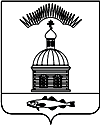 АДМИНИСТРАЦИЯ МУНИЦИПАЛЬНОГО ОБРАЗОВАНИЯГОРОДСКОЕ  ПОСЕЛЕНИЕ ПЕЧЕНГА ПЕЧЕНГСКОГО РАЙОНАМУРМАНСКОЙ ОБЛАСТИПОСТАНОВЛЕНИЕ (ПРОЕКТ)от «___»__________2019  года                                                                         №____п. ПеченгаВ целях приведения нормативных правовых актов органов местного самоуправления в соответствие с действующим законодательством, на основании с Постановления администрации муниципального образования городское поселение Печенга Печенгского района Мурманской области от 23.10.2018 № 196 «Об изменении типа существующего муниципального учреждения», Постановления администрации муниципального образования городское поселение Печенга Печенгского района Мурманской области от 26.12.2018 № 279 «О создании муниципального бюджетного  учреждения путем  изменения типа и наименования  существующего муниципального казённого  учреждения», администрация муниципального образования городское поселение Печенга Печенгского района Мурманской областиПОСТАНОВЛЯЕТ:Внести в Постановление администрации муниципального образования городское поселение Печенга Печенгского района Мурманской области от 08.08.2018 № 157 «Об исполнении Указа Президента Российской Федерации В.В. Путина от 07.05.2018 № 204 на территории муниципального образования городское поселение Печенга Печенгского района Мурманской области» следующие изменения: В тексте приложения к Постановлению администрации муниципального образования городское поселение Печенга Печенгского района Мурманской области от 08.08.2018 № 157 провести следующие изменения:слова «МКУ «МФЦ МО гп Печенга» в соответствующем падеже заменить словами «МБУ «ОД ОМС МО г.п. Печенга»;слова «МКУ «КДЦ «Платформа» МО гп Печенга» в соответствующем падеже заменить словами «МБУ «КДЦ «Платформа МО г.п. Печенга».Настоящее постановление опубликовать (обнародовать) в соответствии с Положением о порядке опубликования (обнародования) и вступления в силу муниципальных правовых актов органов местного самоуправления муниципального образования городское поселение Печенга Печенгского района.Настоящее постановление вступает в силу со дня подписания.Контроль за исполнением настоящего Постановления возложить на начальника юридического отдела администрации муниципального образования городское поселение Печенга Печенгского района Мурманской области.Глава администрации муниципального образования городское поселение Печенга                                                            Н.Г. Жданова Приложение №  4 ЛИСТ СОГЛАСОВАНИЯпроекта постановления (распоряжения) «О внесении изменений в Постановление администрации муниципального образования городское поселение Печенга Печенгского района Мурманской области от 08.08.2018 № 157 «Об исполнении Указа Президента Российской Федерации В.В. Путина от 07.05.2018 № 204 на территории муниципального образования городское поселение Печенга Печенгского района Мурманской области»СОГЛАСОВАНО:исп. Ковальчук Елена Анатольевна(81554) 76-4-88Рассылка: всего 2 экз.: 1 – дело, 1-МКУ «МФЦ МО г.п. Печенга» (обнародование на сайте)О внесении изменений в Постановление администрации муниципального образования городское поселение Печенга Печенгского района Мурманской области от 08.08.2018 № 157 «Об исполнении Указа Президента Российской Федерации В.В. Путина от 07.05.2018 № 204 на территории муниципального образования городское поселение Печенга Печенгского района Мурманской области»к Регламенту  работы администрациимуниципального образования     городское      поселение       ПеченгаЗаместитель главы администрации«____»____________2019г__________/датаподписьрасшифровка